                                          IQRA NATIONAL UNIVERSITY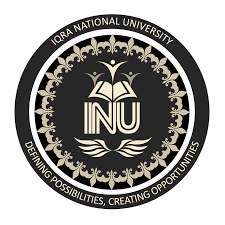                  DEPARTMENT OF ALLIED HEALTH SCIENCES                            FINAL-TERM EXAMINATIONS                                       SPRING – 2020Course title: Macronutrients in Human Nutrition Course instructor: Prof. Dr. Jehangir Khan KhalilDepartment: Human Nutrition and Dietetics, 2nd semester                                                                                                               Time allowed:  6 hrs Marks: 50                           ___________________________________________________NAME: HOORIYA IQBAL    ID#15939   BA(HND)2ND SEMESTERNOTE:Attempt all questions.All questions carry equal marks.Questions: 1 Define the following: (10)Bile acids Bile acids:. Bile acids are steroid acids found in the bile of mammals and other vertebrae.. Bile acids are synthesized from cholesterol of  liver.. Bile acids are conjugated with taurine or glycine  residues to give anions called  bile salt.. Bile acids are activated by ATP + co-enzyme-A .. Glycine form as amide linkage with the bile acids and become glycocholic acids . Taurine also forms an amide linkage with the bile acids and become taurocholic acids . . Functions of bile acids:. Bile contain bile acids, which are critical for digestion and absorption of fats and fat soluble vitamins in the small intestine. 2.Hydrogenation of oilHydrogenation of oils:. Hydrogenation in the oil and fat industries. . Hydrogenation is a process that uses hydrogen gas to change a liquids vegetable oil into a hard spread/margarine .. Hydrogenation reactions are sensitive  to a variety of factor that can negatively impact batch time  , catalysts life , production rate and selectivity. . Hydrogenation vegetable oil transfer fat have been shown to harm heart health ., fats can increase a levels of LDL bad cholesterol while decreasing HDL good cholesterol both of which are risk factors for heart disease.3.iodine number Iodine number:. The iodine value in chemistry is the mass of iodine in grams that is consumed by 100 grams of a chemical substances. . Iodine number are often used to determine the amount of unsaturation in fatty acids. . The unsaturation is in the form of double bonds, which react with iodine compounds.. The number of grams of iodine , which is required to saturated the double bonds present in the 100g of fat.4.LecithinLecithin:. Choline is strongly basic like NaOH .. There are many types of lecithin depending  upon the type of fatty acids.. These are most abundant of the phospholipids in serum and bile.. They are good emulsifying agents for fats. . They are important constituent of lung surfactant. 5.Triglycerides Triglycerides: . Lipids composed of three fatty acids attached to a glycerol.. Occurs in plants and animals.. 3 fatty acids and 1 glycerol.. Tri means 3, glyceride means  a compound of glycerol.. Natural fats (it is called natural fat because they are in our body. . Major class.Question: 2What are Lipids? What is the difference between fats and waxes? What is the importance of lipids in our body? (10) Lipids:Lipids is macronutrients:. The lipids is the macronutrients (energy).Meaning:. Lipid Greek word is (lipos) which means fats.Definition:. Lipids are organic compounds made up of fatty acids, alcohol, and many contains other compounds.Composition :.  The lipids is composed of carbon, hydrogen, oxygen, nitrogen, and Phosphorous. . They are not soluble in polar solvent(water)but soluble in non polar solvent (fat solvent) like benzene , acetone etc.. Lipids is made up of fats and oils.. The fats and oils are the tri esters of glycerol with the long chain carboxylic acids.. They are lighter than water, i-e  they have lower density than water. . They leave greasy mark on paper.. They includes triglycerides, cholesterol, bile, salt, steroid hormones, fat-soluble vitamins and prostaglandins. Difference between fats and waxes:Fats :. Fats are on of the main macronutrients.. Fats molecules consists of primarily carbons and hydrogen atoms and are therefore hydrophobic.. Fats are soluble in organic solvents. . Fats are insoluble in water.. We need some fats in our diet for energy.. Some fats are not good for health, like fried foods. . Examples: . Include cholesterol, phospholipids and  triglycerides.Functions of fats:. They are high energy foods , providing as much as 9 kcal for every grams. . Fats serve as vehicles for fats soluble  vitamins. . Fats in the body support such as heart, kidney and intestine. Waxes:. Waxes are the ester of fatty acids which alcohol, other than glycerol ,usually monohydroxy alcohol .. Waxes are distributed widely in plants and animals. . Waxes are not easily hydrolyzed and therefore they are no nutritional value. . Waxes are beeswax, lanolin and spermacen. Functions of waxes:. The wax on the surface of skin and hairs keep the surface of pliable and water repellents. . Earwax protect the delicate lining of tympanic membrane  from foreign bodies ..  Beeswax occurs in structural part of honeycomb.. Spermaceti is used by pharmaceuticals , used in cosmetic and in the manufacturing of candles. . Lanolin derived from wool is widely used as a base for many ointments cream. Importance of lipids in our body: The importance of lipids in our body are;.  The lipids is providing energy.. The lipids is insulating against temperature externs.. The lipids is protecting against shocks, and building cell structure.. They ate components of cells and cells organelle.. They are the major storage forms of energy. . They are good emulsifying agents. . They have a  high satiety valve.. In the body 1 gram of fat produces about 9.1 kilocalories.. Cholesterol is the precursor of bile acids and steroids hormones. Lipids are the precursor of other important compound , e-g cholesterol, prostaglandins and ketones body. . 7- dehydrocholestrol is the precursor of vitamin D.. Prostaglandin have hormone like actions in the body .. Lipids provide insulation to the nervous system  .. Lipids provides anatomical stability to internal organs and protects against physical stock.. Lipids under the skin prevents excessive loss of water and electrolytes. Question: 3 What are prostaglandins (PGs)? And what are their functions?Prostaglandins :Definition:. The prostaglandins is the group of compound with varying hormones like effects , notably the promotion of uterine contractions. . They are cyclic fatty acids. . Any of the group of potent hormones like substances that are produced in various mammalian tissues, are derived from  arachidonic acids and mediate a wide range of physiological functions, such as control of blood pressure, contraction of uterine, smooth muscles and modulations of inflammation. . Prostaglandin and their related compounds prostacylins , thromboxanes, leukotrienes and lipocins are collectively   known as eicosanoid. They are formed of 20 carbons, knowns as prostanoic acid, which is derived of arachidonic acids. . Prostaglandin have been detected in almost every mammalian tissues and body fluids. . Prostaglandin is differ from the hormones formed in almost all tissues in specialized glands and they generally transport in the blood to distance sides of actions. . Prostaglandin are converted to inactive form of their productions. . They are not stored in the appreciable amount. Functions of prostaglandins:. Cause smooth muscles contractions. . Relive asthma . Relive nasal congestion.  . Regulate menstruation and fertility. . Control inflammation. . Induce blood clotting. . Vasodilation. Lower blood pressure . Platelets aggregations..  Bronchodilations.. Inhibits the release of fatty acid frim fats.Question: 4 What are fatty acids? How fatty acids are classified?  Fatty acids: Definition:. The fatty acids is the chains of carbons atoms with hydrogen at tached that has acid group (COOH) at one end and a methyl group (CH3) at the other end. . The organic acids is acetic acids , that give as vinegar taste its sour taste.. It is a chain of hydrocarbon.  . Fatty acids are organic acids that occur in nature .. Complex fatty acids have 98 carbons.. They are major components of lipids.. They are made up of 2 carbons atoms.. Fatty acids, which occurs in neutral fats.. Fatty acids are non polar. Composition :The fatty acids is composed of carbon hydrogen and oxygen Classes of fatty acids: The classes of fatty acids are;Saturated fatty acids Unsaturated fatty acids 1 . Saturated fatty acids:. The saturated fatty acids having less than 8 carbons atoms are liquids  at room temperature and are volatile.. These fatty acids do not contain double bond. . Single bond is called saturated fatty acids Example:. Acetic acids. Butyric Acids 2.Unsaturated fatty acids:. The unsaturated fatty acids contains double bonds.. Fatty acids with double bonds.. Unsaturated fatty acids are further classified according to the degree of their unsaturated i-e monounsaturated and polyunsaturated fatty acids. Example: . Oleic acids. Linoleic acids Further categories of unsaturated fatty acids:. Monounsaturated fatty acids . Polyunsaturated fatty acids Monounsaturated fatty acids:. Mono means one .. A monounsaturated fatty acids that lacks 2 hydrogen atoms and has one double bond between carbons. For Example: oleic acids..Polyunsaturated fatty acids:. Poly means many. . A polyunsaturated fatty acids that lacks of four and more hydrogen atoms and has two or more double bonds between carbons. For Example: Linoleic acids.Question: 5 (10)Write short notes on the following: Lipoproteins Lipoprotein:.  Lipoproteins are protein-lipid complexes. . Lipoproteins are spherical. . Lipoproteins refer to complex of cholesterol, (triglycerides) and proteins that transport lipids in the environment of blood stream.. These compound lipids; lipoprotein are made up of neutral come (containing TAG or cholesteryl ester or bonds ) surrounded by a shell of Apo lipoproteins , phospholipids and  cholesterol. . It is the polar proteins .. Lipoproteins transport lipid in blood. . Composition of lipoprotein in TAG , cholesterol, phospholipids and purified proteins. Types of lipoprotein: there are 5 types of lipoprotein are ;1.CM(chylomicron)2.VLDL(very low density lipoprotein )3.LDL(Low density lipoprotein)4 HDL(High density lipoprotein)5. Intermediate lipoprotein. Cholesterol Cholesterol:. Cholesterol is a waxy , fat like substances that found in all the cells in the our body.. Our body needs some cholesterol to make hormones, vitamin D and that helps in digest food.. . It is the most abundant animals sterol.. The human body can synthesize about 3gm of cholesterol/day.. Rich sources are adrenal cortex, brain, nerve tissues and egg yolk. . Liver plays a central role in the regulations of body cholesterol balance.. Normal blood cholesterol levels is 200mg/dL.. Variations of cholesterol levels is a very good indicator of cardiac and vascular diseases.Functions of cholesterol:. It is non flexible hence contributes to the rigidity of cell membranes. . It is an important structural component of cell membranes. . It is the precursor of bile acids, steroids hormones and vitamin D3.. 7-dehydrocholestrol, which is present under the skin is converted to vitamin D, when the skin is exposed to sunlight.                                  THE END